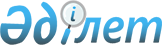 "2018-2020 жылдарға арналған кент және ауылдық округтер бюджеттері туралы" Қызылорда қалалық мәслихатының 2017 жылғы 21 желтоқсандағы №132-20/1 шешіміне өзгерістер енгізу туралы
					
			Мерзімі біткен
			
			
		
					Қызылорда қалалық мәслихатының 2018 жылғы 28 тамыздағы № 185-30/1 шешімі. Қызылорда облысының Әділет департаментінде 2018 жылғы 10 қыркүйекте № 6425 болып тіркелді. Мерзімі біткендіктен қолданыс тоқтатылды
      "Қазақстан Республикасының Бюджет кодексі" Қазақстан Республикасының 2008 жылғы 4 желтоқсандағы кодексінің 75-бабының 2-тармағына, "Қазақстан Республикасындағы жергілікті мемлекеттік басқару және өзін-өзі басқару туралы" Қазақстан Республикасының 2001 жылғы 23 қаңтардағы Заңының 6-бабының 1-тармағының 1) тармақшасына сәйкес, Қызылорда қалалық мәслихаты ШЕШІМ ҚАБЫЛДАДЫ:
      1. "2018-2020 жылдарға арналған кент және ауылдық округтер бюджеттері туралы" Қызылорда қалалық мәслихатының 2017 жылғы 21 желтоқсандағы № 132-20/1 шешіміне (нормативтік құқықтық актілерді мемлекеттік тіркеу Тізілімінде 2017 жылғы 26 желтоқсанда №6088 тіркелген, Қазақстан Республикасының нормативтік құқықтық актілерінің эталондық бақылау банкінде 2018 жылғы 8 қаңтарда жарияланған) мынадай өзгерістер енгізілсін:
      аталған шешімнің 1-тармағының 1) тармақшасы жаңа редакцияда жазылсын:
       "1) кірістер – 2 028 697,8 мың теңге, оның ішінде:
      Тасбөгет кенті 876 670,0 мың теңге;
      Белкөл кенті 197 538,6 мың теңге;
      Ақжарма ауылдық округі 93 089,0 мың теңге;
      Ақсуат ауылдық округі 340 017,5 мың теңге;
      Қызылжарма ауылдық округі 213 962,1 мың теңге;
      Қарауылтөбе ауылдық округі 78 349,1 мың теңге;
      Қызылөзек ауылдық округі 55 807,0 мың теңге;
      Қосшыңырау ауылдық округі 173 264,5 мың теңге.
      Салықтық түсімдер – 123 150,0 мың теңге, оның ішінде:
      Тасбөгет кенті 72 360,0 мың теңге;
      Белкөл кенті 15 500,0 мың теңге;
      Ақжарма ауылдық округі 3 500,0 мың теңге;
      Ақсуат ауылдық округі 8 500,0 мың теңге;
      Қызылжарма ауылдық округі 10 900,0 мың теңге;
      Қарауылтөбе ауылдық округі 2 870,0 мың теңге;
      Қызылөзек ауылдық округі 5 050,0 мың теңге;
      Қосшыңырау ауылдық округі 4 470,0 мың теңге.
      Салықтық емес түсімдер – 16 131,9 мың теңге, оның ішінде:
      Тасбөгет кенті 2 000,0 мың теңге;
      Белкөл кенті 6 069,7 мың теңге;
      Ақжарма ауылдық округі 290,0 мың теңге;
      Ақсуат ауылдық округі 3 991,5 мың теңге;
      Қызылжарма ауылдық округі 2 919,1 мың теңге;
      Қарауылтөбе ауылдық округі 356,1 мың теңге;
      Қызылөзек ауылдық округі 255,0 мың теңге;
      Қосшыңырау ауылдық округі 250,5 мың теңге.
      Трансферттер түсімі – 1 889 415,9 мың теңге, оның ішінде:
      Тасбөгет кенті 802 310,0 мың теңге;
      Белкөл кенті 175 968,9 мың теңге;
      Ақжарма ауылдық округі 89 299,0 мың теңге;
      Ақсуат ауылдық округі 327 526,0 мың теңге;
      Қызылжарма ауылдық округі 200 143,0 мың теңге;
      Қарауылтөбе ауылдық округі 75 123,0 мың теңге;
      Қызылөзек ауылдық округі 50 502,0 мың теңге;
      Қосшыңырау ауылдық округі 168 544,0 мың теңге."
      Аталған шешімнің 1-тармағының 2) тармақшасы жаңа редакцияда жазылсын:
       "2) шығындар – 2 028 697,8 мың теңге, оның ішінде:
      Тасбөгет кенті 876 670,0 мың теңге;
      Белкөл кенті 197 538,6 мың теңге;
      Ақжарма ауылдық округі 93 089,0 мың теңге;
      Ақсуат ауылдық округі 340 017,5 мың теңге;
      Қызылжарма ауылдық округі 213 962,1 мың теңге;
      Қарауылтөбе ауылдық округі 78 349,1 мың теңге;
      Қызылөзек ауылдық округі 55 807,0 мың теңге;
      Қосшыңырау ауылдық округі 173 264,5 мың теңге."
      Аталған шешімнің 1-8 қосымшалары осы шешімнің 1-8 қосымшаларына сәйкес жаңа редакцияда жазылсын.
      2. Осы шешім 2018 жылғы 1 қаңтардан бастап қолданысқа енгізіледі және ресми жариялауға жатады. 2018 жылға арналған Қызылорда қаласы Тасбөгет кентінің бюджеті 2018 жылға арналған Қызылорда қаласы Белкөл кентінің бюджеті 2018 жылға арналған Қызылорда қаласы Ақжарма ауылдық округінің бюджеті 2018 жылға арналған Қызылорда қаласы Ақсуат ауылдық округінің бюджеті 2018 жылға арналған Қызылорда қаласы Қызылжарма ауылдық округінің бюджеті 2018 жылға арналған Қызылорда қаласы Қарауылтөбе ауылдық округі бюджеті 2018 жылға арналған Қызылорда қаласы Қызылөзек ауылдық округі бюджеті 2018 жылға арналған Қызылорда қаласы Қосшыңырау ауылдық округінің бюджеті
					© 2012. Қазақстан Республикасы Әділет министрлігінің «Қазақстан Республикасының Заңнама және құқықтық ақпарат институты» ШЖҚ РМК
				
      Қызылорда қалалық мәслихатының кезектентыс ХХХ сессиясының төрағасы

Ә. НАҚЫП

      Қызылорда қалалық мәслихатыныңхатшысы

Р. БУХАНОВА
Қызылорда қалалық мәслихатының 2018 жылғы 28 тамыздғы №185-30/1 шешіміне 1-қосымша Қызылорда қалалық мәслихатының 2017 жылғы 21 желтоқсандағы №132-20/1 шешіміне 1-қосымша
Санаты
Санаты
Санаты
Санаты
Санаты
Сомасы, мың теңге
Сыныбы
Сыныбы
Сыныбы
Сыныбы
Сомасы, мың теңге
Кіші сыныбы
Кіші сыныбы
Кіші сыныбы
Сомасы, мың теңге
Атауы
Атауы
Сомасы, мың теңге
1
2
3
4
4
5
1. Кірістер
1. Кірістер
876 670,0
1
Салықтық түсiмдер
Салықтық түсiмдер
72 360,0
01
Табыс салығы
Табыс салығы
24 860,0
2
Жеке табыс салығы
Жеке табыс салығы
24 860,0
04
Меншiкке салынатын салықтар
Меншiкке салынатын салықтар
47 000,0
1
Мүлiкке салынатын салықтар
Мүлiкке салынатын салықтар
2 500,0
3
Жер салығы 
Жер салығы 
6 500,0
4
Көлiк құралдарына салынатын салық
Көлiк құралдарына салынатын салық
38 000,0
05
Тауарларға, жұмыстарға және қызметтерге салынатын iшкi салықтар
Тауарларға, жұмыстарға және қызметтерге салынатын iшкi салықтар
500,0
4
Кәсiпкерлiк және кәсiби қызметтi жүргiзгенi үшiн алынатын алымдар
Кәсiпкерлiк және кәсiби қызметтi жүргiзгенi үшiн алынатын алымдар
500,0
2
Салықтық емес түсiмдер
Салықтық емес түсiмдер
2 000,0
01
Мемлекеттік меншіктен түсетін кірістер
Мемлекеттік меншіктен түсетін кірістер
60,0
5
Мемлекет меншігіндегі мүлікті жалға беруден түсетін кірістер 
Мемлекет меншігіндегі мүлікті жалға беруден түсетін кірістер 
60,0
04
Мемлекеттік бюджеттен қаржыландырылатын, сондай-ақ Қазақстан Республикасы Ұлттық Банкінің бюджетінен (шығыстар сметасынан) қамтылатын және қаржыландырылатын мемлекеттік мекемелер салатын айыппұлдар, өсімпұлдар, санкциялар, өндіріп алулар
Мемлекеттік бюджеттен қаржыландырылатын, сондай-ақ Қазақстан Республикасы Ұлттық Банкінің бюджетінен (шығыстар сметасынан) қамтылатын және қаржыландырылатын мемлекеттік мекемелер салатын айыппұлдар, өсімпұлдар, санкциялар, өндіріп алулар
1 940,0
1
Мұнай секторы ұйымдарынан түсетiн түсiмдердi қоспағанда, мемлекеттiк бюджеттен қаржыландырылатын, сондай-ақ Қазақстан Республикасы Ұлттық Банкiнiң бюджетiнен (шығыстар сметасынан) ұсталатын және қаржыландырылатын мемлекеттiк мекемелер салатын айыппұлдар, өсiмпұлдар, санкциялар, өндiрiп алулар
Мұнай секторы ұйымдарынан түсетiн түсiмдердi қоспағанда, мемлекеттiк бюджеттен қаржыландырылатын, сондай-ақ Қазақстан Республикасы Ұлттық Банкiнiң бюджетiнен (шығыстар сметасынан) ұсталатын және қаржыландырылатын мемлекеттiк мекемелер салатын айыппұлдар, өсiмпұлдар, санкциялар, өндiрiп алулар
1 940,0
4
Трансферттердің түсімдері
Трансферттердің түсімдері
802 310,0
02
Мемлекеттiк басқарудың жоғары тұрған органдарынан түсетiн трансферттер
Мемлекеттiк басқарудың жоғары тұрған органдарынан түсетiн трансферттер
802 310,0
3
Аудандардың (облыстық маңызы бар қаланың) бюджетінен трансферттер
Аудандардың (облыстық маңызы бар қаланың) бюджетінен трансферттер
802 310,0
Функционалдық топ
Функционалдық топ
Функционалдық топ
Функционалдық топ
Функционалдық топ
Функционалдық кіші топ
Функционалдық кіші топ
Функционалдық кіші топ
Функционалдық кіші топ
Бюджеттік бағдарламалардың әкімшісі
Бюджеттік бағдарламалардың әкімшісі
Бюджеттік бағдарламалардың әкімшісі
Бюджеттік бағдарлама
Бюджеттік бағдарлама
Атауы
2. Шығындар
876 670,0
01
Жалпы сипаттағы мемлекеттiк қызметтер
44 039,0
1
Мемлекеттiк басқарудың жалпы функцияларын орындайтын өкiлдi, атқарушы және басқа органдар
44 039,0
124
Аудандық маңызы бар қала, ауыл, кент, ауылдық округ әкімінің аппараты
44 039,0
001
Аудандық маңызы бар қала, ауыл, кент, ауылдық округ әкімінің қызметін қамтамасыз ету жөніндегі қызметтер
38 265,0
022
Мемлекеттiк органның күрделi шығыстары
5 774,0
107
Жергілікті атқарушы органның шұғыл шығындарға арналған резервінің есебінен іс-шаралар өткізу
0,0
04
Білім беру
287 824,0
1
Мектепке дейінгі тәрбие мен оқыту
283 306,0
124
Аудандық маңызы бар қала, ауыл, кент, ауылдық округ әкімінің аппараты
283 306,0
004
Мектепке дейінгі тәрбиелеу және оқыту және мектепке дейінгі тәрбиелеу және оқыту ұйымдарында медициналық қызмет көрсетуді ұйымдастыру
283 306,0
2
Бастауыш, негізгі орта және жалпы орта білім беру
4 518,0
124
Аудандық маңызы бар қала, ауыл, кент, ауылдық округ әкімінің аппараты
4 518,0
005
Ауылдық жерлердеоқушыларды жақын жердегі мектепке дейін тегін алып баруды және одан алып қайтуды ұйымдастыру
4 518,0
06
Әлеуметтiк көмек және әлеуметтiк қамсыздандыру
14 791,0
2
Әлеуметтiк көмек
14 791,0
124
Аудандық маңызы бар қала, ауыл, кент, ауылдық округ әкімінің аппараты
14 791,0
003
Мұқтаж азаматтарға үйде әлеуметтік көмек көрсету
14 791,0
07
Тұрғын үй-коммуналдық шаруашылық
107 397,0
3
Елді-мекендерді көркейту
107 397,0
124
Аудандық маңызы бар қала, ауыл, кент, ауылдық округ әкімінің аппараты
107 397,0
008
Елдi мекендердегі көшелердi жарықтандыру
37 401,0
009
Елді мекендердің санитариясын қамтамасыз ету
31 664,0
011
Елдi мекендердi абаттандыру мен көгалдандыру
38 332,0
08
Мәдениет, спорт, туризм және ақпараттық кеңістiк
28 129,0
1
Мәдениет саласындағы қызмет
27 992,0
124
Аудандық маңызы бар қала, ауыл, кент, ауылдық округ әкімінің аппараты
27 992,0
006
Жергілікті деңгейде мәдени-демалыс жұмысын қолдау
27 992,0
2
Спорт
137,0
124
Аудандық маңызы бар қала, ауыл, кент, ауылдық округ әкімінің аппараты
137,0
028
Жергілікті деңгейде дене шынықтыру – сауықтыру және спорттық іс-шараларды іске асыру
137,0
12
Көлiк және коммуникация
394 490,0
1
Автомобиль көлiгi
394 490,0
124
Аудандық маңызы бар қала, ауыл, кент, ауылдық округ әкімінің аппараты
394 490,0
013
Аудандық маңызы бар қалаларда, ауылдарда, кенттерде, ауылдық округтерде автомобиль жолдарының жұмыс істеуін қамтамасыз ету
3 746,0
045
Аудандық маңызы бар қалаларда, ауылдарда, кенттерде, ауылдық округтерде автомобиль жолдарын күрделі және орташа жөндеу
390 744,0
3. Таза бюджеттік кредиттеу
0,0
Бюджеттік кредиттер
05
Бюджеттік кредиттерді өтеу
0,0
4. Қаржы активтерімен операциялар бойынша сальдо
0,0
Қаржы активтерін сатып алу
5. Бюджет тапшылығы (профициті)
0,0
6. Бюджет тапшылығын қаржыландыру (профицитін пайдалану)
0,0Қызылорда қалалық мәслихатының 2018 жылғы 28 тамыздғы №185-30/1 шешіміне 2-қосымша Қызылорда қалалық мәслихатының 2017 жылғы 21 желтоқсандағы №132-20/1 шешіміне 2-қосымша
Санаты
Санаты
Санаты
Санаты
Санаты
Сомасы, мың теңге
Сыныбы
Сыныбы
Сыныбы
Сыныбы
Сомасы, мың теңге
Кіші сыныбы
Кіші сыныбы
Кіші сыныбы
Сомасы, мың теңге
Атауы
Атауы
Сомасы, мың теңге
1
2
3
4
4
5
1. Кірістер
1. Кірістер
197 538,6
1
Салықтық түсiмдер
Салықтық түсiмдер
15 500,0
01
Табыс салығы
Табыс салығы
3 550,0
2
Жеке табыс салығы
Жеке табыс салығы
3 550,0
04
Меншiкке салынатын салықтар
Меншiкке салынатын салықтар
11 950,0
1
Мүлiкке салынатын салықтар
Мүлiкке салынатын салықтар
115,0
3
Жер салығы 
Жер салығы 
4 635,0
4
Көлiк құралдарына салынатын салық
Көлiк құралдарына салынатын салық
7 200,0
2
Салықтық емес түсiмдер
Салықтық емес түсiмдер
6 069,7
06
Басқа да салықтық емес түсімдер
Басқа да салықтық емес түсімдер
6 069,7
1
Басқа да салықтық емес түсімдер
Басқа да салықтық емес түсімдер
6 069,7
4
Трансферттердің түсімдері
Трансферттердің түсімдері
175 968,9
02
Мемлекеттiк басқарудың жоғары тұрған органдарынан түсетiн трансферттер
Мемлекеттiк басқарудың жоғары тұрған органдарынан түсетiн трансферттер
175 968,9
3
Аудандардың (облыстық маңызы бар қаланың) бюджетінен трансферттер
Аудандардың (облыстық маңызы бар қаланың) бюджетінен трансферттер
175 968,9
Функционалдық топ
Функционалдық топ
Функционалдық топ
Функционалдық топ
Функционалдық топ
Функционалдық кіші топ
Функционалдық кіші топ
Функционалдық кіші топ
Функционалдық кіші топ
Бюджеттік бағдарламалардың әкімшісі
Бюджеттік бағдарламалардың әкімшісі
Бюджеттік бағдарламалардың әкімшісі
Бюджеттік бағдарлама
Бюджеттік бағдарлама
Кіші бағдарлама
Атауы
2. Шығындар
197 538,6
01
Жалпы сипаттағы мемлекеттiк қызметтер
28 303,7
1
Мемлекеттiк басқарудың жалпы функцияларын орындайтын өкiлдi, атқарушы және басқа органдар
28 303,7
124
Аудандық маңызы бар қала, ауыл, кент, ауылдық округ әкімінің аппараты
28 303,7
001
Аудандық маңызы бар қала, ауыл, кент, ауылдық округ әкімінің қызметін қамтамасыз ету жөніндегі қызметтер
22 752,7
022
Мемлекеттiк органның күрделi шығыстары
5 551,0
04
Білім беру
71 141,0
1
Мектепке дейінгі тәрбие мен оқыту
71 141,0
124
Аудандық маңызы бар қала, ауыл, кент, ауылдық округ әкімінің аппараты
71 141,0
004
Мектепке дейінгі тәрбиелеу және оқыту және мектепке дейінгі тәрбиелеу және оқыту ұйымдарында медициналық қызмет көрсетуді ұйымдастыру
71 141,0
2
Бастауыш, негізгі орта және жалпы орта білім беру
0,0
124
Аудандық маңызы бар қала, ауыл, кент, ауылдық округ әкімінің аппараты
0,0
005
Ауылдық жерлердеоқушыларды жақын жердегі мектепке дейін тегін алып баруды және одан алып қайтуды ұйымдастыру
0,0
05
Денсаулық сақтау
0,0
9
Денсаулық сақтау саласындағы өзге де қызметтер
0,0
124
Аудандық маңызы бар қала, ауыл, кент, ауылдық округ әкімінің аппараты
0,0
002
Шұғыл жағдайларда науқасы ауыр адамдарды дәрігерлік көмек көрсететін жақын жердегі денсаулық сақтау ұйымына жеткізуді ұйымдастыру
0,0
06
Әлеуметтiк көмек және әлеуметтiк қамсыздандыру
1 417,0
2
Әлеуметтiк көмек
1 417,0
124
Аудандық маңызы бар қала, ауыл, кент, ауылдық округ әкімінің аппараты
1 417,0
003
Мұқтаж азаматтарға үйде әлеуметтік көмек көрсету
1 417,0
07
Тұрғын үй-коммуналдық шаруашылық
4 733,0
3
Елді-мекендерді көркейту
4 733,0
124
Аудандық маңызы бар қала, ауыл, кент, ауылдық округ әкімінің аппараты
4 733,0
008
Елдi мекендердегі көшелердi жарықтандыру
3 668,0
009
Елді мекендердің санитариясын қамтамасыз ету
676,0
011
Елдi мекендердi абаттандыру мен көгалдандыру
389,0
08
Мәдениет, спорт, туризм және ақпараттық кеңістiк
9 797,0
1
Мәдениет саласындағы қызмет
9 660,0
124
Аудандық маңызы бар қала, ауыл, кент, ауылдық округ әкімінің аппараты
9 660,0
006
Жергілікті деңгейде мәдени-демалыс жұмысын қолдау
9 660,0
2
Спорт
137,0
124
Аудандық маңызы бар қала, ауыл, кент, ауылдық округ әкімінің аппараты
137,0
028
Жергілікті деңгейде дене шынықтыру – сауықтыру және спорттық іс-шараларды іске асыру
137,0
12
Көлiк және коммуникация
82 146,9
1
Автомобиль көлiгi
82 146,9
124
Аудандық маңызы бар қала, ауыл, кент, ауылдық округ әкімінің аппараты
82 146,9
013
Аудандық маңызы бар қалаларда, ауылдарда, кенттерде, ауылдық округтерде автомобиль жолдарының жұмыс істеуін қамтамасыз ету
200,0
045
Аудандық маңызы бар қалаларда, ауылдарда, кенттерде, ауылдық округтерде автомобиль жолдарын күрделі және орташа жөндеу
81 946,9
3. Таза бюджеттік кредиттеу
0,0
Бюджеттік кредиттер
0,0
05
Бюджеттік кредиттерді өтеу
0,0
01
Бюджеттік кредиттерді өтеу
0,0
4. Қаржы активтерімен операциялар бойынша сальдо
0,0
Қаржы активтерін сатып алу
0,0
06
Мемлекеттің қаржы активтерін сатудан түсетін түсімдер
0,0
01
Мемлекеттің қаржы активтерін сатудан түсетін түсімдер
0,0
1
Қаржы активтерін ел ішінде сатудан түсетін түсімдер
0,0
5. Бюджет тапшылығы (профициті)
0,0
6. Бюджет тапшылығын қаржыландыру (профицитін пайдалану)
0,0Қызылорда қалалық мәслихатының 2018 жылғы 28 тамыздғы №185-30/1 шешіміне 3-қосымша Қызылорда қалалық мәслихатының 2017 жылғы 21 желтоқсандағы №132-20/1 шешіміне 3-қосымша
Санаты
Санаты
Санаты
Санаты
Санаты
Соммасы, мың теңге
Сыныбы
Сыныбы
Сыныбы
Сыныбы
Соммасы, мың теңге
Кіші сыныбы
Кіші сыныбы
Кіші сыныбы
Соммасы, мың теңге
Атауы
Атауы
1
2
3
4
4
5
1. Кірістер
1. Кірістер
93 089,0
1
Салықтық түсiмдер
Салықтық түсiмдер
3 500,0
01
Табыс салығы
Табыс салығы
1 700,0
2
Жеке табыс салығы
Жеке табыс салығы
1 700,0
04
Меншiкке салынатын салықтар
Меншiкке салынатын салықтар
1 800,0
1
Мүлiкке салынатын салықтар
Мүлiкке салынатын салықтар
42,0
3
Жер салығы 
Жер салығы 
108,0
4
Көлiк құралдарына салынатын салық
Көлiк құралдарына салынатын салық
1 650,0
2
Салықтық емес түсiмдер
Салықтық емес түсiмдер
290,0
01
Мемлекеттік меншіктен түсетін кірістер
Мемлекеттік меншіктен түсетін кірістер
140,0
5
Мемлекет меншігіндегі мүлікті жалға беруден түсетін кірістер 
Мемлекет меншігіндегі мүлікті жалға беруден түсетін кірістер 
140,0
04
Мемлекеттік бюджеттен қаржыландырылатын, сондай-ақ Қазақстан Республикасы Ұлттық Банкінің бюджетінен (шығыстар сметасынан) қамтылатын және қаржыландырылатын мемлекеттік мекемелер салатын айыппұлдар, өсімпұлдар, санкциялар, өндіріп алулар
Мемлекеттік бюджеттен қаржыландырылатын, сондай-ақ Қазақстан Республикасы Ұлттық Банкінің бюджетінен (шығыстар сметасынан) қамтылатын және қаржыландырылатын мемлекеттік мекемелер салатын айыппұлдар, өсімпұлдар, санкциялар, өндіріп алулар
150,0
1
Мұнай секторы ұйымдарынан түсетiн түсiмдердi қоспағанда, мемлекеттiк бюджеттен қаржыландырылатын, сондай-ақ Қазақстан Республикасы Ұлттық Банкiнiң бюджетiнен (шығыстар сметасынан) ұсталатын және қаржыландырылатын мемлекеттiк мекемелер салатын айыппұлдар, өсiмпұлдар, санкциялар, өндiрiп алулар
Мұнай секторы ұйымдарынан түсетiн түсiмдердi қоспағанда, мемлекеттiк бюджеттен қаржыландырылатын, сондай-ақ Қазақстан Республикасы Ұлттық Банкiнiң бюджетiнен (шығыстар сметасынан) ұсталатын және қаржыландырылатын мемлекеттiк мекемелер салатын айыппұлдар, өсiмпұлдар, санкциялар, өндiрiп алулар
150,0
4
Трансферттердің түсімдері
Трансферттердің түсімдері
89 299,0
02
Мемлекеттiк басқарудың жоғары тұрған органдарынан түсетiн трансферттер
Мемлекеттiк басқарудың жоғары тұрған органдарынан түсетiн трансферттер
89 299,0
3
Аудандардың (облыстық маңызы бар қаланың) бюджетінен трансферттер
Аудандардың (облыстық маңызы бар қаланың) бюджетінен трансферттер
89 299,0
Функционалдық топ
Функционалдық топ
Функционалдық топ
Функционалдық топ
Функционалдық топ
Функционалдық кіші топ
Функционалдық кіші топ
Функционалдық кіші топ
Функционалдық кіші топ
Бюджеттік бағдарламалардың әкімшісі
Бюджеттік бағдарламалардың әкімшісі
Бюджеттік бағдарламалардың әкімшісі
Бюджеттік бағдарлама
Бюджеттік бағдарлама
Атауы
2. Шығындар
93 089,0
01
Жалпы сипаттағы мемлекеттiк қызметтер
42 148,0
1
Мемлекеттiк басқарудың жалпы функцияларын орындайтын өкiлдi, атқарушы және басқа органдар
42 148,0
124
Аудандық маңызы бар қала, ауыл, кент, ауылдық округ әкімінің аппараты
42 148,0
001
Аудандық маңызы бар қала, ауыл, кент, ауылдық округ әкімінің қызметін қамтамасыз ету жөніндегі қызметтер
27 322,0
022
Мемлекеттiк органның күрделi шығыстары
14 826,0
04
Білім беру
31 936,0
1
Мектепке дейінгі тәрбие мен оқыту
29 268,0
124
Аудандық маңызы бар қала, ауыл, кент, ауылдық округ әкімінің аппараты
29 268,0
004
Мектепке дейінгі тәрбиелеу және оқыту және мектепке дейінгі тәрбиелеу және оқыту ұйымдарында медициналық қызмет көрсетуді ұйымдастыру
29 268,0
2
Бастауыш, негізгі орта және жалпы орта білім беру
2 668,0
124
Аудандық маңызы бар қала, ауыл, кент, ауылдық округ әкімінің аппараты
2 668,0
005
Ауылдық жерлерде оқушыларды жақын жердегі мектепке дейін тегін алып баруды және одан алып қайтуды ұйымдастыру
2 668,0
05
Денсаулық сақтау
47,0
9
Денсаулық сақтау саласындағы өзге де қызметтер
47,0
124
Аудандық маңызы бар қала, ауыл, кент, ауылдық округ әкімінің аппараты
47,0
002
Шұғыл жағдайларда науқасы ауыр адамдарды дәрігерлік көмек көрсететін жақын жердегі денсаулық сақтау ұйымына жеткізуді ұйымдастыру
47,0
07
Тұрғын үй-коммуналдық шаруашылық
7 461,0
3
Елді-мекендерді көркейту
7 461,0
124
Аудандық маңызы бар қала, ауыл, кент, ауылдық округ әкімінің аппараты
7 461,0
008
Елдi мекендердегі көшелердi жарықтандыру
6 260,0
009
Елді мекендердің санитариясын қамтамасыз ету
771,0
011
Елдi мекендердi абаттандыру мен көгалдандыру
430,0
08
Мәдениет, спорт, туризм және ақпараттық кеңістiк
9 138,0
1
Мәдениет саласындағы қызмет
9 001,0
124
Аудандық маңызы бар қала, ауыл, кент, ауылдық округ әкімінің аппараты
9 001,0
006
Жергілікті деңгейде мәдени-демалыс жұмысын қолдау
9 001,0
2
Спорт
137,0
124
Аудандық маңызы бар қала, ауыл, кент, ауылдық округ әкімінің аппараты
137,0
028
Жергілікті деңгейде дене шынықтыру – сауықтыру және спорттық іс-шараларды іске асыру
137,0
12
Көлiк және коммуникация
240,0
1
Автомобиль көлiгi
240,0
124
Аудандық маңызы бар қала, ауыл, кент, ауылдық округ әкімінің аппараты
240,0
013
Аудандық маңызы бар қалаларда, ауылдарда, кенттерде, ауылдық округтерде автомобиль жолдарының жұмыс істеуін қамтамасыз ету
240,0
13
Басқалар
2 119,0
9
Басқалар
2 119,0
124
Аудандық маңызы бар қала, ауыл, кент, ауылдық округ әкімінің аппараты
2 119,0
040
Өңiрлердi дамытудың 2020 жылға дейінгі бағдарламасы шеңберiнде өңiрлердi экономикалық дамытуға жәрдемдесу бойынша шараларды iске асыруға ауылдық елді мекендерді жайластыруды шешуге арналған іс-шараларды іске асыру
2 119,0
5. Бюджет тапшылығы (профициті)
0,0
6. Бюджет тапшылығын қаржыландыру (профицитін пайдалану)
0,0Қызылорда қалалық мәслихатының 2018 жылғы 28 тамыздғы №185-30/1 шешіміне 4-қосымша Қызылорда қалалық мәслихатының 2017 жылғы 21 желтоқсандағы №132-20/1 шешіміне 4-қосымша
Санаты
Санаты
Санаты
Санаты
Санаты
Сомасы, мың теңге
Сыныбы
Сыныбы
Сыныбы
Сыныбы
Сомасы, мың теңге
Кіші сыныбы
Кіші сыныбы
Кіші сыныбы
Сомасы, мың теңге
Атауы
Атауы
Сомасы, мың теңге
1
2
3
4
4
5
1. Кірістер
1. Кірістер
340 017,5
1
Салықтық түсiмдер
Салықтық түсiмдер
8 500,0
01
Табыс салығы
Табыс салығы
2 700,0
2
Жеке табыс салығы
Жеке табыс салығы
2 700,0
04
Меншiкке салынатын салықтар
Меншiкке салынатын салықтар
5 800,0
1
Мүлiкке салынатын салықтар
Мүлiкке салынатын салықтар
190,0
3
Жер салығы 
Жер салығы 
810,0
4
Көлiк құралдарына салынатын салық
Көлiк құралдарына салынатын салық
4 800,0
2
Салықтық емес түсiмдер
Салықтық емес түсiмдер
3 991,5
04
Мемлекеттік бюджеттен қаржыландырылатын, сондай-ақ Қазақстан Республикасы Ұлттық Банкінің бюджетінен (шығыстар сметасынан) қамтылатын және қаржыландырылатын мемлекеттік мекемелер салатын айыппұлдар, өсімпұлдар, санкциялар, өндіріп алулар
Мемлекеттік бюджеттен қаржыландырылатын, сондай-ақ Қазақстан Республикасы Ұлттық Банкінің бюджетінен (шығыстар сметасынан) қамтылатын және қаржыландырылатын мемлекеттік мекемелер салатын айыппұлдар, өсімпұлдар, санкциялар, өндіріп алулар
1 800,0
1
Мұнай секторы ұйымдарынан түсетiн түсiмдердi қоспағанда, мемлекеттiк бюджеттен қаржыландырылатын, сондай-ақ Қазақстан Республикасы Ұлттық Банкiнiң бюджетiнен (шығыстар сметасынан) ұсталатын және қаржыландырылатын мемлекеттiк мекемелер салатын айыппұлдар, өсiмпұлдар, санкциялар, өндiрiп алулар
Мұнай секторы ұйымдарынан түсетiн түсiмдердi қоспағанда, мемлекеттiк бюджеттен қаржыландырылатын, сондай-ақ Қазақстан Республикасы Ұлттық Банкiнiң бюджетiнен (шығыстар сметасынан) ұсталатын және қаржыландырылатын мемлекеттiк мекемелер салатын айыппұлдар, өсiмпұлдар, санкциялар, өндiрiп алулар
1 800,0
06
Басқа да салықтық емес түсімдер
Басқа да салықтық емес түсімдер
2 191,5
1
Басқа да салықтық емес түсімдер
Басқа да салықтық емес түсімдер
2 191,5
4
Трансферттердің түсімдері
Трансферттердің түсімдері
327 526,0
02
Мемлекеттiк басқарудың жоғары тұрған органдарынан түсетiн трансферттер
Мемлекеттiк басқарудың жоғары тұрған органдарынан түсетiн трансферттер
327 526,0
3
Аудандардың (облыстық маңызы бар қаланың) бюджетінен трансферттер
Аудандардың (облыстық маңызы бар қаланың) бюджетінен трансферттер
327 526,0
Функционалдық топ
Функционалдық топ
Функционалдық топ
Функционалдық топ
Функционалдық топ
Функционалдық кіші топ
Функционалдық кіші топ
Функционалдық кіші топ
Функционалдық кіші топ
Бюджеттік бағдарламалардың әкімшісі
Бюджеттік бағдарламалардың әкімшісі
Бюджеттік бағдарламалардың әкімшісі
Бюджеттік бағдарлама
Бюджеттік бағдарлама
Атауы
2. Шығындар
340 017,5
01
Жалпы сипаттағы мемлекеттiк қызметтер
40 492,0
1
Мемлекеттiк басқарудың жалпы функцияларын орындайтын өкiлдi, атқарушы және басқа органдар
40 492,0
124
Аудандық маңызы бар қала, ауыл, кент, ауылдық округ әкімінің аппараты
40 492,0
001
Аудандық маңызы бар қала, ауыл, кент, ауылдық округ әкімінің қызметін қамтамасыз ету жөніндегі қызметтер
35 144,0
022
Мемлекеттiк органның күрделi шығыстары
5 348,0
04
Білім беру
173 263,0
1
Мектепке дейінгі тәрбие мен оқыту
173 263,0
124
Аудандық маңызы бар қала, ауыл, кент, ауылдық округ әкімінің аппараты
173 263,0
004
Мектепке дейінгі тәрбиелеу және оқыту және мектепке дейінгі тәрбиелеу және оқыту ұйымдарында медициналық қызмет көрсетуді ұйымдастыру
173 263,0
05
Денсаулық сақтау
48,0
9
Денсаулық сақтау саласындағы өзге де қызметтер
48,0
124
Аудандық маңызы бар қала, ауыл, кент, ауылдық округ әкімінің аппараты
48,0
002
Шұғыл жағдайларда науқасы ауыр адамдарды дәрігерлік көмек көрсететін жақын жердегі денсаулық сақтау ұйымына жеткізуді ұйымдастыру
48,0
06
Әлеуметтiк көмек және әлеуметтiк қамсыздандыру
1 695,0
2
Әлеуметтiк көмек
1 695,0
124
Аудандық маңызы бар қала, ауыл, кент, ауылдық округ әкімінің аппараты
1 695,0
003
Мұқтаж азаматтарға үйде әлеуметтік көмек көрсету
1 695,0
07
Тұрғын үй-коммуналдық шаруашылық
16 001,5
3
Елді-мекендерді көркейту
16 001,5
124
Аудандық маңызы бар қала, ауыл, кент, ауылдық округ әкімінің аппараты
16 001,5
008
Елдi мекендердегі көшелердi жарықтандыру
9 028,5
009
Елді мекендердің санитариясын қамтамасыз ету
771,0
011
Елдi мекендердi абаттандыру мен көгалдандыру
6 202,0
08
Мәдениет, спорт, туризм және ақпараттық кеңістiк
17 796,0
1
Мәдениет саласындағы қызмет
17 659,0
124
Аудандық маңызы бар қала, ауыл, кент, ауылдық округ әкімінің аппараты
17 659,0
006
Жергілікті деңгейде мәдени-демалыс жұмысын қолдау
17 659,0
2
Спорт
137,0
124
Аудандық маңызы бар қала, ауыл, кент, ауылдық округ әкімінің аппараты
137,0
028
Жергілікті деңгейде дене шынықтыру – сауықтыру және спорттық іс-шараларды іске асыру
137,0
12
Көлiк және коммуникация
86 574,0
1
Автомобиль көлiгi
86 574,0
124
Аудандық маңызы бар қала, ауыл, кент, ауылдық округ әкімінің аппараты
86 574,0
013
Аудандық маңызы бар қалаларда, ауылдарда, кенттерде, ауылдық округтерде автомобиль жолдарының жұмыс істеуін қамтамасыз ету
286,0
045
Аудандық маңызы бар қалаларда, ауылдарда, кенттерде, ауылдық округтерде автомобиль жолдарын күрделі және орташа жөндеу
86 288,0
13
Басқалар
4 148,0
9
Басқалар
4 148,0
124
Аудандық маңызы бар қала, ауыл, кент, ауылдық округ әкімінің аппараты
4 148,0
040
Өңiрлердi дамытудың 2020 жылға дейінгі бағдарламасы шеңберiнде өңiрлердi экономикалық дамытуға жәрдемдесу бойынша шараларды iске асыруға ауылдық елді мекендерді жайластыруды шешуге арналған іс-шараларды іске асыру
4 148,0
3. Таза бюджеттік кредиттеу
0,0
Бюджеттік кредиттер
0,0
05
Бюджеттік кредиттерді өтеу
0,0
01
Бюджеттік кредиттерді өтеу
0,0
4. Қаржы активтерімен операциялар бойынша сальдо
0,0
Қаржы активтерін сатып алу
0,0
5. Бюджет тапшылығы (профициті)
0,0
6. Бюджет тапшылығын қаржыландыру (профицитін пайдалану)
0,0Қызылорда қалалық мәслихатының 2018 жылғы 28 тамыздғы №185-30/1 шешіміне 5-қосымша Қызылорда қалалық мәслихатының 2017 жылғы 21 желтоқсандағы №132-20/1 шешіміне 5-қосымша
Санаты
Санаты
Санаты
Санаты
Санаты
Сомасы, мың теңге
Сыныбы
Сыныбы
Сыныбы
Сыныбы
Сомасы, мың теңге
Кіші сыныбы
Кіші сыныбы
Кіші сыныбы
Сомасы, мың теңге
Атауы
Атауы
Сомасы, мың теңге
1
2
3
4
4
5
1. Кірістер
1. Кірістер
213 962,1
1
Салықтық түсiмдер
Салықтық түсiмдер
10 900,0
01
Табыс салығы
Табыс салығы
2 500,0
2
Жеке табыс салығы
Жеке табыс салығы
2 500,0
04
Меншiкке салынатын салықтар
Меншiкке салынатын салықтар
8 400,0
1
Мүлiкке салынатын салықтар
Мүлiкке салынатын салықтар
220,0
3
Жер салығы 
Жер салығы 
1 380,0
4
Көлiк құралдарына салынатын салық
Көлiк құралдарына салынатын салық
6 800,0
2
Салықтық емес түсiмдер
Салықтық емес түсiмдер
2 919,1
04
Мемлекеттік бюджеттен қаржыландырылатын, сондай-ақ Қазақстан Республикасы Ұлттық Банкінің бюджетінен (шығыстар сметасынан) қамтылатын және қаржыландырылатын мемлекеттік мекемелер салатын айыппұлдар, өсімпұлдар, санкциялар, өндіріп алулар
Мемлекеттік бюджеттен қаржыландырылатын, сондай-ақ Қазақстан Республикасы Ұлттық Банкінің бюджетінен (шығыстар сметасынан) қамтылатын және қаржыландырылатын мемлекеттік мекемелер салатын айыппұлдар, өсімпұлдар, санкциялар, өндіріп алулар
1 000,0
1
Мұнай секторы ұйымдарынан түсетiн түсiмдердi қоспағанда, мемлекеттiк бюджеттен қаржыландырылатын, сондай-ақ Қазақстан Республикасы Ұлттық Банкiнiң бюджетiнен (шығыстар сметасынан) ұсталатын және қаржыландырылатын мемлекеттiк мекемелер салатын айыппұлдар, өсiмпұлдар, санкциялар, өндiрiп алулар
Мұнай секторы ұйымдарынан түсетiн түсiмдердi қоспағанда, мемлекеттiк бюджеттен қаржыландырылатын, сондай-ақ Қазақстан Республикасы Ұлттық Банкiнiң бюджетiнен (шығыстар сметасынан) ұсталатын және қаржыландырылатын мемлекеттiк мекемелер салатын айыппұлдар, өсiмпұлдар, санкциялар, өндiрiп алулар
1 000,0
06
Басқа да салықтық емес түсімдер
Басқа да салықтық емес түсімдер
1 919,1
1
Басқа да салықтық емес түсімдер
Басқа да салықтық емес түсімдер
1 919,1
4
Трансферттердің түсімдері
Трансферттердің түсімдері
200 143,0
02
Мемлекеттiк басқарудың жоғары тұрған органдарынан түсетiн трансферттер
Мемлекеттiк басқарудың жоғары тұрған органдарынан түсетiн трансферттер
200 143,0
3
Аудандардың (облыстық маңызы бар қаланың) бюджетінен трансферттер
Аудандардың (облыстық маңызы бар қаланың) бюджетінен трансферттер
200 143,0
Функционалдық топ
Функционалдық топ
Функционалдық топ
Функционалдық топ
Функционалдық топ
Функционалдық кіші топ
Функционалдық кіші топ
Функционалдық кіші топ
Функционалдық кіші топ
Бюджеттік бағдарламалардың әкімшісі
Бюджеттік бағдарламалардың әкімшісі
Бюджеттік бағдарламалардың әкімшісі
Бюджеттік бағдарлама
Бюджеттік бағдарлама
Кіші бағдарлама
Атауы
2. Шығындар
213 962,1
01
Жалпы сипаттағы мемлекеттiк қызметтер
31 550,0
1
Мемлекеттiк басқарудың жалпы функцияларын орындайтын өкiлдi, атқарушы және басқа органдар
31 550,0
124
Аудандық маңызы бар қала, ауыл, кент, ауылдық округ әкімінің аппараты
31 550,0
001
Аудандық маңызы бар қала, ауыл, кент, ауылдық округ әкімінің қызметін қамтамасыз ету жөніндегі қызметтер
26 494,0
022
Мемлекеттiк органның күрделi шығыстары
5 056,0
04
Білім беру
97 700,0
1
Мектепке дейінгі тәрбие мен оқыту
97 700,0
124
Аудандық маңызы бар қала, ауыл, кент, ауылдық округ әкімінің аппараты
97 700,0
004
Мектепке дейінгі тәрбиелеу және оқыту және мектепке дейінгі тәрбиелеу және оқыту ұйымдарында медициналық қызмет көрсетуді ұйымдастыру
97 700,0
05
Денсаулық сақтау
48,0
9
Денсаулық сақтау саласындағы өзге де қызметтер
48,0
124
Аудандық маңызы бар қала, ауыл, кент, ауылдық округ әкімінің аппараты
48,0
002
Шұғыл жағдайларда науқасы ауыр адамдарды дәрігерлік көмек көрсететін жақын жердегі денсаулық сақтау ұйымына жеткізуді ұйымдастыру
48,0
06
Әлеуметтiк көмек және әлеуметтiк қамсыздандыру
1 727,0
2
Әлеуметтiк көмек
1 727,0
124
Аудандық маңызы бар қала, ауыл, кент, ауылдық округ әкімінің аппараты
1 727,0
003
Мұқтаж азаматтарға үйде әлеуметтік көмек көрсету
1 727,0
07
Тұрғын үй-коммуналдық шаруашылық
10 129,1
3
Елді-мекендерді көркейту
10 129,1
124
Аудандық маңызы бар қала, ауыл, кент, ауылдық округ әкімінің аппараты
10 129,1
008
Елдi мекендердегі көшелердi жарықтандыру
5 283,0
009
Елді мекендердің санитариясын қамтамасыз ету
1 094,0
011
Елдi мекендердi абаттандыру мен көгалдандыру
3 752,1
08
Мәдениет, спорт, туризм және ақпараттық кеңістiк
19 349,0
1
Мәдениет саласындағы қызмет
19 213,0
124
Аудандық маңызы бар қала, ауыл, кент, ауылдық округ әкімінің аппараты
19 213,0
006
Жергілікті деңгейде мәдени-демалыс жұмысын қолдау
19 213,0
2
Спорт
136,0
124
Аудандық маңызы бар қала, ауыл, кент, ауылдық округ әкімінің аппараты
136,0
028
Жергілікті деңгейде дене шынықтыру – сауықтыру және спорттық іс-шараларды іске асыру
136,0
12
Көлiк және коммуникация
47 001,0
1
Автомобиль көлiгi
47 001,0
124
Аудандық маңызы бар қала, ауыл, кент, ауылдық округ әкімінің аппараты
47 001,0
013
Аудандық маңызы бар қалаларда, ауылдарда, кенттерде, ауылдық округтерде автомобиль жолдарының жұмыс істеуін қамтамасыз ету
532,0
045
Аудандық маңызы бар қалаларда, ауылдарда, кенттерде, ауылдық округтерде автомобиль жолдарын күрделі және орташа жөндеу
46 469,0
13
Басқалар
6 458,0
9
Басқалар
6 458,0
124
Аудандық маңызы бар қала, ауыл, кент, ауылдық округ әкімінің аппараты
6 458,0
040
Өңiрлердi дамытудың 2020 жылға дейінгі бағдарламасы шеңберiнде өңiрлердi экономикалық дамытуға жәрдемдесу бойынша шараларды iске асыруға ауылдық елді мекендерді жайластыруды шешуге арналған іс-шараларды іске асыру
6 458,0
14
Борышқа қызмет көрсету
0,0
1
Борышқа қызмет көрсету
0,0
124
Аудандық маңызы бар қала, ауыл, кент, ауылдық округ әкімінің аппараты
0,0
042
Қаладағы ауданның, аудандық маңызы бар қаланың, ауылдың, кенттің, ауылдық округ әкімі аппаратының аудандық (облыстық маңызы бар қаланың) бюджеттен қарыздар бойынша сыйақылар мен өзге де төлемдерді төлеу бойынша борышына қызмет көрсету
15
Трансферттер
0,0
1
Трансферттер
0,0
124
Аудандық маңызы бар қала, ауыл, кент, ауылдық округ әкімінің аппараты
0,0
3. Таза бюджеттік кредиттеу
0,0
Бюджеттік кредиттер
0,0
05
Бюджеттік кредиттерді өтеу
0,0
01
Бюджеттік кредиттерді өтеу
0,0
4. Қаржы активтерімен операциялар бойынша сальдо
0,0
Қаржы активтерін сатып алу
0,0
06
Мемлекеттің қаржы активтерін сатудан түсетін түсімдер
0,0
01
Мемлекеттің қаржы активтерін сатудан түсетін түсімдер
0,0
5. Бюджет тапшылығы (профициті)
0,0
6. Бюджет тапшылығын қаржыландыру (профицитін пайдалану)
0,0Қызылорда қалалық мәслихатының 2018 жылғы 28 тамыздғы №185-30/1 шешіміне 6-қосымша Қызылорда қалалық мәслихатының 2017 жылғы 21 желтоқсандағы №132-20/1 шешіміне 6-қосымша
Санаты
Санаты
Санаты
Санаты
Санаты
Сомасы, мың теңге
Сыныбы
Сыныбы
Сыныбы
Сыныбы
Сомасы, мың теңге
Кіші сыныбы
Кіші сыныбы
Кіші сыныбы
Сомасы, мың теңге
Атауы
Атауы
Сомасы, мың теңге
1
2
3
4
4
5
1. Кірістер
1. Кірістер
78 349,1
1
Салықтық түсiмдер
Салықтық түсiмдер
2 870,0
01
Табыс салығы
Табыс салығы
350,0
2
Жеке табыс салығы
Жеке табыс салығы
350,0
04
Меншiкке салынатын салықтар
Меншiкке салынатын салықтар
2 520,0
1
Мүлiкке салынатын салықтар
Мүлiкке салынатын салықтар
170,0
3
Жер салығы 
Жер салығы 
1 250,0
4
Көлiк құралдарына салынатын салық
Көлiк құралдарына салынатын салық
1 100,0
2
Салықтық емес түсiмдер
Салықтық емес түсiмдер
356,1
04
Мемлекеттік бюджеттен қаржыландырылатын, сондай-ақ Қазақстан Республикасы Ұлттық Банкінің бюджетінен (шығыстар сметасынан) қамтылатын және қаржыландырылатын мемлекеттік мекемелер салатын айыппұлдар, өсімпұлдар, санкциялар, өндіріп алулар
Мемлекеттік бюджеттен қаржыландырылатын, сондай-ақ Қазақстан Республикасы Ұлттық Банкінің бюджетінен (шығыстар сметасынан) қамтылатын және қаржыландырылатын мемлекеттік мекемелер салатын айыппұлдар, өсімпұлдар, санкциялар, өндіріп алулар
300,0
1
Мұнай секторы ұйымдарынан түсетiн түсiмдердi қоспағанда, мемлекеттiк бюджеттен қаржыландырылатын, сондай-ақ Қазақстан Республикасы Ұлттық Банкiнiң бюджетiнен (шығыстар сметасынан) ұсталатын және қаржыландырылатын мемлекеттiк мекемелер салатын айыппұлдар, өсiмпұлдар, санкциялар, өндiрiп алулар
Мұнай секторы ұйымдарынан түсетiн түсiмдердi қоспағанда, мемлекеттiк бюджеттен қаржыландырылатын, сондай-ақ Қазақстан Республикасы Ұлттық Банкiнiң бюджетiнен (шығыстар сметасынан) ұсталатын және қаржыландырылатын мемлекеттiк мекемелер салатын айыппұлдар, өсiмпұлдар, санкциялар, өндiрiп алулар
300,0
06
Басқа да салықтық емес түсімдер
Басқа да салықтық емес түсімдер
56,1
1
Басқа да салықтық емес түсімдер
Басқа да салықтық емес түсімдер
56,1
4
Трансферттердің түсімдері
Трансферттердің түсімдері
75 123,0
02
Мемлекеттiк басқарудың жоғары тұрған органдарынан түсетiн трансферттер
Мемлекеттiк басқарудың жоғары тұрған органдарынан түсетiн трансферттер
75 123,0
3
Аудандардың (облыстық маңызы бар қаланың) бюджетінен трансферттер
Аудандардың (облыстық маңызы бар қаланың) бюджетінен трансферттер
75 123,0
Функционалдық топ
Функционалдық топ
Функционалдық топ
Функционалдық топ
Функционалдық топ
Функционалдық кіші топ
Функционалдық кіші топ
Функционалдық кіші топ
Функционалдық кіші топ
Бюджеттік бағдарламалардың әкімшісі
Бюджеттік бағдарламалардың әкімшісі
Бюджеттік бағдарламалардың әкімшісі
Бюджеттік бағдарлама
Бюджеттік бағдарлама
Атауы
2. Шығындар
78 349,1
01
Жалпы сипаттағы мемлекеттiк қызметтер
54 318,1
1
Мемлекеттiк басқарудың жалпы функцияларын орындайтын өкiлдi, атқарушы және басқа органдар
54 318,1
124
Аудандық маңызы бар қала, ауыл, кент, ауылдық округ әкімінің аппараты
54 318,1
001
Аудандық маңызы бар қала, ауыл, кент, ауылдық округ әкімінің қызметін қамтамасыз ету жөніндегі қызметтер
39 492,1
022
Мемлекеттiк органның күрделi шығыстары
14 826,0
06
Әлеуметтiк көмек және әлеуметтiк қамсыздандыру
1 428,0
2
Әлеуметтiк көмек
1 428,0
124
Аудандық маңызы бар қала, ауыл, кент, ауылдық округ әкімінің аппараты
1 428,0
003
Мұқтаж азаматтарға үйде әлеуметтік көмек көрсету
1 428,0
07
Тұрғын үй-коммуналдық шаруашылық
11 976,0
3
Елді-мекендерді көркейту
11 976,0
124
Аудандық маңызы бар қала, ауыл, кент, ауылдық округ әкімінің аппараты
11 976,0
008
Елдi мекендердегі көшелердi жарықтандыру
8 140,0
009
Елді мекендердің санитариясын қамтамасыз ету
787,0
011
Елдi мекендердi абаттандыру мен көгалдандыру
3 049,0
08
Мәдениет, спорт, туризм және ақпараттық кеңістiк
8 896,0
1
Мәдениет саласындағы қызмет
8 760,0
124
Аудандық маңызы бар қала, ауыл, кент, ауылдық округ әкімінің аппараты
8 760,0
006
Жергілікті деңгейде мәдени-демалыс жұмысын қолдау
8 760,0
2
Спорт
136,0
124
Аудандық маңызы бар қала, ауыл, кент, ауылдық округ әкімінің аппараты
136,0
028
Жергілікті деңгейде дене шынықтыру – сауықтыру және спорттық іс-шараларды іске асыру
136,0
12
Көлiк және коммуникация
325,0
1
Автомобиль көлiгi
325,0
124
Аудандық маңызы бар қала, ауыл, кент, ауылдық округ әкімінің аппараты
325,0
013
Аудандық маңызы бар қалаларда, ауылдарда, кенттерде, ауылдық округтерде автомобиль жолдарының жұмыс істеуін қамтамасыз ету
325,0
13
Басқалар
1 406,0
9
Басқалар
1 406,0
124
Аудандық маңызы бар қала, ауыл, кент, ауылдық округ әкімінің аппараты
1 406,0
040
Өңiрлердi дамытудың 2020 жылға дейінгі бағдарламасы шеңберiнде өңiрлердi экономикалық дамытуға жәрдемдесу бойынша шараларды iске асыруға ауылдық елді мекендерді жайластыруды шешуге арналған іс-шараларды іске асыру
1 406,0
3. Таза бюджеттік кредиттеу
0,0
Бюджеттік кредиттер
0,0
05
Бюджеттік кредиттерді өтеу
0,0
01
Бюджеттік кредиттерді өтеу
0,0
4. Қаржы активтерімен операциялар бойынша сальдо
0,0
Қаржы активтерін сатып алу
0,0
5. Бюджет тапшылығы (профициті)
0,0
6. Бюджет тапшылығын қаржыландыру (профицитін пайдалану)
0,0Қызылорда қалалық мәслихатының 2018 жылғы 28 тамыздғы №185-30/1 шешіміне 7-қосымша Қызылорда қалалық мәслихатының 2017 жылғы 21 желтоқсандағы №132-20/1 шешіміне 7-қосымша
Санаты
Санаты
Санаты
Санаты
Санаты
Сомасы, мың теңге
Сыныбы
Сыныбы
Сыныбы
Сыныбы
Сомасы, мың теңге
Кіші сыныбы
Кіші сыныбы
Кіші сыныбы
Сомасы, мың теңге
Атауы
Атауы
Сомасы, мың теңге
1
2
3
4
4
5
1. Кірістер
1. Кірістер
55 807,0
1
Салықтық түсiмдер
Салықтық түсiмдер
5 050,0
01
Табыс салығы
Табыс салығы
700,0
2
Жеке табыс салығы
Жеке табыс салығы
700,0
04
Меншiкке салынатын салықтар
Меншiкке салынатын салықтар
4 350,0
1
Мүлiкке салынатын салықтар
Мүлiкке салынатын салықтар
100,0
3
Жер салығы 
Жер салығы 
250,0
4
Көлiк құралдарына салынатын салық
Көлiк құралдарына салынатын салық
4 000,0
2
Салықтық емес түсiмдер
Салықтық емес түсiмдер
255,0
04
Мемлекеттік бюджеттен қаржыландырылатын, сондай-ақ Қазақстан Республикасы Ұлттық Банкінің бюджетінен (шығыстар сметасынан) қамтылатын және қаржыландырылатын мемлекеттік мекемелер салатын айыппұлдар, өсімпұлдар, санкциялар, өндіріп алулар
Мемлекеттік бюджеттен қаржыландырылатын, сондай-ақ Қазақстан Республикасы Ұлттық Банкінің бюджетінен (шығыстар сметасынан) қамтылатын және қаржыландырылатын мемлекеттік мекемелер салатын айыппұлдар, өсімпұлдар, санкциялар, өндіріп алулар
255,0
1
Мұнай секторы ұйымдарынан түсетiн түсiмдердi қоспағанда, мемлекеттiк бюджеттен қаржыландырылатын, сондай-ақ Қазақстан Республикасы Ұлттық Банкiнiң бюджетiнен (шығыстар сметасынан) ұсталатын және қаржыландырылатын мемлекеттiк мекемелер салатын айыппұлдар, өсiмпұлдар, санкциялар, өндiрiп алулар
Мұнай секторы ұйымдарынан түсетiн түсiмдердi қоспағанда, мемлекеттiк бюджеттен қаржыландырылатын, сондай-ақ Қазақстан Республикасы Ұлттық Банкiнiң бюджетiнен (шығыстар сметасынан) ұсталатын және қаржыландырылатын мемлекеттiк мекемелер салатын айыппұлдар, өсiмпұлдар, санкциялар, өндiрiп алулар
255,0
4
Трансферттердің түсімдері
Трансферттердің түсімдері
50 502,0
02
Мемлекеттiк басқарудың жоғары тұрған органдарынан түсетiн трансферттер
Мемлекеттiк басқарудың жоғары тұрған органдарынан түсетiн трансферттер
50 502,0
3
Аудандардың (облыстық маңызы бар қаланың) бюджетінен трансферттер
Аудандардың (облыстық маңызы бар қаланың) бюджетінен трансферттер
50 502,0
Функционалдық топ
Функционалдық топ
Функционалдық топ
Функционалдық топ
Функционалдық топ
Функционалдық кіші топ
Функционалдық кіші топ
Функционалдық кіші топ
Функционалдық кіші топ
Бюджеттік бағдарламалардың әкімшісі
Бюджеттік бағдарламалардың әкімшісі
Бюджеттік бағдарламалардың әкімшісі
Бюджеттік бағдарлама
Бюджеттік бағдарлама
Атауы
2. Шығындар
55 807,0
01
Жалпы сипаттағы мемлекеттiк қызметтер
26 746,0
1
Мемлекеттiк басқарудың жалпы функцияларын орындайтын өкiлдi, атқарушы және басқа органдар
26 746,0
124
Аудандық маңызы бар қала, ауыл, кент, ауылдық округ әкімінің аппараты
26 746,0
001
Аудандық маңызы бар қала, ауыл, кент, ауылдық округ әкімінің қызметін қамтамасыз ету жөніндегі қызметтер
21 494,0
022
Мемлекеттiк органның күрделi шығыстары
5 252,0
04
Білім беру
1 615,0
2
Бастауыш, негізгі орта және жалпы орта білім беру
1 615,0
124
Аудандық маңызы бар қала, ауыл, кент, ауылдық округ әкімінің аппараты
1 615,0
005
Ауылдық жерлердеоқушыларды жақын жердегі мектепке дейін тегін алып баруды және одан алып қайтуды ұйымдастыру
1 615,0
05
Денсаулық сақтау
45,0
9
Денсаулық сақтау саласындағы өзге де қызметтер
45,0
124
Аудандық маңызы бар қала, ауыл, кент, ауылдық округ әкімінің аппараты
45,0
002
Шұғыл жағдайларда науқасы ауыр адамдарды дәрігерлік көмек көрсететін жақын жердегі денсаулық сақтау ұйымына жеткізуді ұйымдастыру
45,0
07
Тұрғын үй-коммуналдық шаруашылық
10 940,0
3
Елді-мекендерді көркейту
10 940,0
124
Аудандық маңызы бар қала, ауыл, кент, ауылдық округ әкімінің аппараты
10 940,0
008
Елдi мекендердегі көшелердi жарықтандыру
9 820,0
009
Елді мекендердің санитариясын қамтамасыз ету
758,0
011
Елдi мекендердi абаттандыру мен көгалдандыру
362,0
08
Мәдениет, спорт, туризм және ақпараттық кеңістiк
12 797,0
1
Мәдениет саласындағы қызмет
12 661,0
124
Аудандық маңызы бар қала, ауыл, кент, ауылдық округ әкімінің аппараты
12 661,0
006
Жергілікті деңгейде мәдени-демалыс жұмысын қолдау
12 661,0
2
Спорт
136,0
124
Аудандық маңызы бар қала, ауыл, кент, ауылдық округ әкімінің аппараты
136,0
028
Жергілікті деңгейде дене шынықтыру – сауықтыру және спорттық іс-шараларды іске асыру
136,0
12
Көлiк және коммуникация
215,0
1
Автомобиль көлiгi
215,0
124
Аудандық маңызы бар қала, ауыл, кент, ауылдық округ әкімінің аппараты
215,0
013
Аудандық маңызы бар қалаларда, ауылдарда, кенттерде, ауылдық округтерде автомобиль жолдарының жұмыс істеуін қамтамасыз ету
215,0
13
Басқалар
3 449,0
9
Басқалар
3 449,0
124
Аудандық маңызы бар қала, ауыл, кент, ауылдық округ әкімінің аппараты
3 449,0
040
Өңiрлердi дамытудың 2020 жылға дейінгі бағдарламасы шеңберiнде өңiрлердi экономикалық дамытуға жәрдемдесу бойынша шараларды iске асыруға ауылдық елді мекендерді жайластыруды шешуге арналған іс-шараларды іске асыру
3 449,0
3. Таза бюджеттік кредиттеу
0,0
Бюджеттік кредиттер
0,0
05
Бюджеттік кредиттерді өтеу
0,0
01
Бюджеттік кредиттерді өтеу
0,0
4. Қаржы активтерімен операциялар бойынша сальдо
0,0
Қаржы активтерін сатып алу
0,0
5. Бюджет тапшылығы (профициті)
0,0
6. Бюджет тапшылығын қаржыландыру (профицитін пайдалану)
0,0Қызылорда қалалық мәслихатының 2018 жылғы 28 тамыздғы №185-30/1 шешіміне 8-қосымша Қызылорда қалалық мәслихатының 2017 жылғы 21 желтоқсандағы №132-20/1 шешіміне 8-қосымша
Санаты
Санаты
Санаты
Санаты
Санаты
Сомасы, мың теңге
Сыныбы
Сыныбы
Сыныбы
Сыныбы
Сомасы, мың теңге
Кіші сыныбы
Кіші сыныбы
Кіші сыныбы
Сомасы, мың теңге
Атауы
Атауы
Сомасы, мың теңге
1
2
3
4
4
5
1. Кірістер
1. Кірістер
173 264,5
1
Салықтық түсiмдер
Салықтық түсiмдер
4 470,0
01
Табыс салығы
Табыс салығы
1 350,0
2
Жеке табыс салығы
Жеке табыс салығы
1 350,0
04
Меншiкке салынатын салықтар
Меншiкке салынатын салықтар
3 120,0
1
Мүлiкке салынатын салықтар
Мүлiкке салынатын салықтар
120,0
3
Жер салығы 
Жер салығы 
765,0
4
Көлiк құралдарына салынатын салық
Көлiк құралдарына салынатын салық
2 235,0
2
Салықтық емес түсiмдер
Салықтық емес түсiмдер
250,5
01
Мемлекеттік меншіктен түсетін кірістер
Мемлекеттік меншіктен түсетін кірістер
250,0
5
Мемлекет меншігіндегі мүлікті жалға беруден түсетін кірістер 
Мемлекет меншігіндегі мүлікті жалға беруден түсетін кірістер 
250,0
06
Басқа да салықтық емес түсімдер
Басқа да салықтық емес түсімдер
0,5
1
Басқа да салықтық емес түсімдер
Басқа да салықтық емес түсімдер
0,5
4
Трансферттердің түсімдері
Трансферттердің түсімдері
168 544,0
02
Мемлекеттiк басқарудың жоғары тұрған органдарынан түсетiн трансферттер
Мемлекеттiк басқарудың жоғары тұрған органдарынан түсетiн трансферттер
168 544,0
3
Аудандардың (облыстық маңызы бар қаланың) бюджетінен трансферттер
Аудандардың (облыстық маңызы бар қаланың) бюджетінен трансферттер
168 544,0
Функционалдық топ
Функционалдық топ
Функционалдық топ
Функционалдық топ
Функционалдық топ
Функционалдық кіші топ
Функционалдық кіші топ
Функционалдық кіші топ
Функционалдық кіші топ
Бюджеттік бағдарламалардың әкімшісі
Бюджеттік бағдарламалардың әкімшісі
Бюджеттік бағдарламалардың әкімшісі
Бюджеттік бағдарлама
Бюджеттік бағдарлама
Атауы
2. Шығындар
173 264,5
01
Жалпы сипаттағы мемлекеттiк қызметтер
60 979,5
1
Мемлекеттiк басқарудың жалпы функцияларын орындайтын өкiлдi, атқарушы және басқа органдар
60 979,5
124
Аудандық маңызы бар қала, ауыл, кент, ауылдық округ әкімінің аппараты
60 979,5
001
Аудандық маңызы бар қала, ауыл, кент, ауылдық округ әкімінің қызметін қамтамасыз ету жөніндегі қызметтер
46 153,5
022
Мемлекеттiк органның күрделi шығыстары
14 826,0
04
Білім беру
31 432,0
1
Мектепке дейінгі тәрбие мен оқыту
29 268,0
124
Аудандық маңызы бар қала, ауыл, кент, ауылдық округ әкімінің аппараты
29 268,0
004
Мектепке дейінгі тәрбиелеу және оқыту және мектепке дейінгі тәрбиелеу және оқыту ұйымдарында медициналық қызмет көрсетуді ұйымдастыру
29 268,0
2
Бастауыш, негізгі орта және жалпы орта білім беру
2 164,0
124
Аудандық маңызы бар қала, ауыл, кент, ауылдық округ әкімінің аппараты
2 164,0
005
Ауылдық жерлердеоқушыларды жақын жердегі мектепке дейін тегін алып баруды және одан алып қайтуды ұйымдастыру
2 164,0
07
Тұрғын үй-коммуналдық шаруашылық
15 686,0
3
Елді-мекендерді көркейту
15 686,0
124
Аудандық маңызы бар қала, ауыл, кент, ауылдық округ әкімінің аппараты
15 686,0
008
Елдi мекендердегі көшелердi жарықтандыру
14 607,0
009
Елді мекендердің санитариясын қамтамасыз ету
849,0
011
Елдi мекендердi абаттандыру мен көгалдандыру
230,0
08
Мәдениет, спорт, туризм және ақпараттық кеңістiк
15 114,0
1
Мәдениет саласындағы қызмет
14 978,0
124
Аудандық маңызы бар қала, ауыл, кент, ауылдық округ әкімінің аппараты
14 978,0
006
Жергілікті деңгейде мәдени-демалыс жұмысын қолдау
14 978,0
2
Спорт
136,0
124
Аудандық маңызы бар қала, ауыл, кент, ауылдық округ әкімінің аппараты
136,0
028
Жергілікті деңгейде дене шынықтыру – сауықтыру және спорттық іс-шараларды іске асыру
136,0
12
Көлiк және коммуникация
47 100,0
1
Автомобиль көлiгi
47 100,0
124
Аудандық маңызы бар қала, ауыл, кент, ауылдық округ әкімінің аппараты
47 100,0
013
Аудандық маңызы бар қалаларда, ауылдарда, кенттерде, ауылдық округтерде автомобиль жолдарының жұмыс істеуін қамтамасыз ету
232,0
045
Аудандық маңызы бар қалаларда, ауылдарда, кенттерде, ауылдық округтерде автомобиль жолдарын күрделі және орташа жөндеу
46 868,0
13
Басқалар
2 953,0
9
Басқалар
2 953,0
124
Аудандық маңызы бар қала, ауыл, кент, ауылдық округ әкімінің аппараты
2 953,0
040
Өңiрлердi дамытудың 2020 жылға дейінгі бағдарламасы шеңберiнде өңiрлердi экономикалық дамытуға жәрдемдесу бойынша шараларды iске асыруға ауылдық елді мекендерді жайластыруды шешуге арналған іс-шараларды іске асыру
2 953,0
3. Таза бюджеттік кредиттеу
0,0
Бюджеттік кредиттер
0,0
05
Бюджеттік кредиттерді өтеу
0,0
01
Бюджеттік кредиттерді өтеу
0,0
4. Қаржы активтерімен операциялар бойынша сальдо
0,0
Қаржы активтерін сатып алу
0,0
06
Мемлекеттің қаржы активтерін сатудан түсетін түсімдер
0,0
01
Мемлекеттің қаржы активтерін сатудан түсетін түсімдер
0,0
1
Қаржы активтерін ел ішінде сатудан түсетін түсімдер
0,0
5. Бюджет тапшылығы (профициті)
0,0
6. Бюджет тапшылығын қаржыландыру (профицитін пайдалану)
0,0